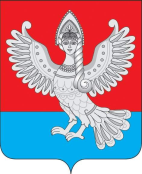 Муниципальное образование «Пучежское городское поселениеПучежского муниципального района Ивановской области»Совет Пучежского городского поселенияТретьего созываРЕШЕНИЕ                   от                          .2019 года                                                           №                                                                           г. ПучежОб утверждении прогнозного планаи условий  приватизации имущества, находящегося в собственностиПучежского городского поселения Пучежского муниципального района на 2019 год и плановый период 2020 и 2021 годовВ целях реализации положений Федерального Закона от 06.10.2003г. №131-ФЗ «Об общих принципах организации местного самоуправления», в соответствии с Положением «О порядке формирования, управления и распоряжения имуществом, находящемся в муниципальной собственности Пучежского городского поселения Пучежского муниципального района», утвержденным решением Совета Пучежского городского поселения № 22 от 28.07.2014г., Уставом Пучежского городского поселения Пучежского муниципального района Ивановской области, Совет Пучежского городского поселения РЕШИЛ:Утвердить прогнозный план и условия приватизации имущества, находящегося в собственности Пучежского городского поселения Пучежского  муниципального района Ивановской области на  2019год и плановый период 2020 и 2021 годы (прилагается).Признать утратившим силу Решение Совета Пучежского городского поселения  № 34 от 19.12.2014 г. «Об утверждении плана приватизации имущества, находящегося в собственности Пучежского городского поселения, на 2015 год» Настоящее решение вступает в силу с даты его опубликования.Глава Пучежского городского поселения:                            Пучежского муниципального района                                               Е.В.ШумаковаПриложение N 1к решению Совета Пучежского городского поселения от _______.2019г.  № ___П Р О Г Н О З Н Ы Й    П Л А Ни условия приватизации имущества, находящегося в собственности Пучежского городского поселения Пучежского муниципального района, на  2019-2021 годы№ п/пНаименование имущества, его местонахождение,индивидуализирующие характеристики Балансовая принадлежностьНазначение имуществаНазначение имуществаСпособ приватизацииЦена начального предложения (с учетом НДС) руб.Шаг аукционаВеличина снижения начальной цены (шаг понижения не более 10% цены первоначального предложения)Минимальная цена предложения (цена осечения) (50% начальной цены несостоящегося аукциона)Форма и сроки платежа за преобретенное имущество1234556789101Здание котельной, назначение: нежилое, площадь138,5 кв.м., инв.№ 24:221:002:000023400, адрес объекта: г. Пучеж, ул. Ленина, д.48б Пучежское городское поселениеНежилое зданиеПродажа на аукционе, открытом по составу участниковПродажа на аукционе, открытом по составу участниковПо оценочной стоимости на основании  отчета независимого оценщика и затрат на организацию и проведение приватизации1% начальной цены продажБезналичная форма расчетов: единовременный платеж в течении 10 рабочих дней с даты заключения договора купли-продажи2Здание котельной, назначение: нежилое, площадь 246,2 кв.м., инв.№ 24:221:002:000024680, лит А , адрес объекта: г. Пучеж, ул. Островского, д.9 Пучежское городское поселениеНежилое зданиеПродажа на аукционе, открытом по составу участниковПродажа на аукционе, открытом по составу участниковПо оценочной стоимости на основании  отчета независимого оценщика и затрат на организацию и проведение приватизации1% начальной цены продажБезналичная форма расчетов: единовременный платеж в течении 10 рабочих дней с даты заключения договора купли-продажи3Здание котельной, назначение: нежилое, площадь 494,3 кв.м., инв.№ 24:221:002:000023050, лит А , адрес объекта: г. Пучеж, ул. Павла Зарубина, д.11аПучежское городское поселениеНежилое зданиеПродажа на аукционе, открытом по составу участниковПродажа на аукционе, открытом по составу участниковПо оценочной стоимости на основании  отчета независимого оценщика и затрат на организацию и проведение приватизации1% начальной цены продажБезналичная форма расчетов: единовременный платеж в течении 10 рабочих дней с даты заключения договора купли-продажи4Жилой дом, площадью 39,9 м2 инв № 24:221:002:000006400 лит А, адрес объекта:  г. Пучеж, ул. Белинского, д 38 с земельным участком площадью 623 м2 разрешенное использование для индивидуального жилищного строительства кад. № 37:14:010107:24Пучежское городское поселениеЖилой дом с земельным участкомПродажа на аукционе, открытом по составу участниковПродажа на аукционе, открытом по составу участниковПо оценочной стоимости на основании  отчета независимого оценщика и затрат на организацию и проведение приватизации1% начальной цены продажБезналичная форма расчетов: единовременный платеж в течении 10 рабочих дней с даты заключения договора купли-продажи5Трансформаторная подстанция № 23 г. Пучеж,ул. 1 Производственная, напротив базы МУП «Райтопсбыт»:(двухэтажное кирпичное здание. РУ-10 кВ, РУ-0,4 кВ, трансформатор ТМ-100-10/0,4).Пучежское городское поселениеОбъекты электросетевого хозяйстваПродажа на аукционе, открытом по составу участниковПродажа на аукционе, открытом по составу участниковПо оценочной стоимости на основании  отчета независимого оценщика и затрат на организацию и проведение приватизации1% начальной цены продажБезналичная форма расчетов: единовременный платеж в течении 10 рабочих дней с даты заключения договора купли-продажи6ВЛ-10 кВ №104от ПС «Пучеж» ул. Кирова, пер. 3 Южный вдоль реки Родинка до территории ООО «МедиАрт»: (двухцепная  ВЛ на ж/б опорах, количество опор на ВЛ-10 кВ №104 - 28 штук, провод АС-70, протяженностью 2,14 км.Пучежское городское поселениеОбъекты электросетевого хозяйстваПродажа на аукционе, открытом по составу участниковПродажа на аукционе, открытом по составу участниковПо оценочной стоимости на основании  отчета независимого оценщика и затрат на организацию и проведение приватизации1% начальной цены продажБезналичная форма расчетов: единовременный платеж в течении 10 рабочих дней с даты заключения договора купли-продажи7ВЛ-10 кВ  №106 от ПС «Пучеж» ул.Кирова, пер. 3 Южный вдоль реки Родинка до территории ООО «МедиАрт»: (двухцепная ВЛ на ж/б опорах, количество опор на  ВЛ-10 кВ № 106 - 22 штуки, провод АС-70), протяженностью 1,87 км.Пучежское городское поселениеОбъекты электросетевого хозяйстваПродажа на аукционе, открытом по составу участниковПродажа на аукционе, открытом по составу участниковПо оценочной стоимости на основании  отчета независимого оценщика и затрат на организацию и проведение приватизации1% начальной цены продажБезналичная форма расчетов: единовременный платеж в течении 10 рабочих дней с даты заключения договора купли-продажи8ВЛ-0,4 кВ от подстанции № 2 ООО «МедиАрт»- вдоль улицы Заводская до дет. комбината «Колокольчик»: (ВЛ-0,4 кВ на деревянных опорах с ж/б приставками, количество опор - 10 штук. провод А-50, А-35, А-35). Протяженностью 0,279 км.Пучежское городское поселениеОбъекты электросетевого хозяйстваПродажа на аукционе, открытом по составу участниковПродажа на аукционе, открытом по составу участниковПо оценочной стоимости на основании  отчета независимого оценщика и затрат на организацию и проведение приватизации1% начальной цены продажБезналичная форма расчетов: единовременный платеж в течении 10 рабочих дней с даты заключения договора купли-продажи9Котел «Братск»Год ввода -1989, на хранении по адресу: г..Пучеж, ул. Грибоедова, д.5Пучежское городское поселениеМашинное оборудованиеПродажа на аукционе, открытом по составу участниковПродажа на аукционе, открытом по составу участниковПо оценочной стоимости на основании  отчета независимого оценщика и затрат на организацию и проведение приватизации1% начальной цены продажБезналичная форма расчетов: единовременный платеж в течении 10 рабочих дней с даты заключения договора купли-продажи10Котел «Братск»Год ввода -1989, на хранении по адресу: г..Пучеж, ул. Грибоедова, д.5Пучежское городское поселениеМашинное оборудованиеПродажа на аукционе, открытом по составу участниковПродажа на аукционе, открытом по составу участниковПо оценочной стоимости на основании  отчета независимого оценщика и затрат на организацию и проведение приватизации1% начальной цены продажБезналичная форма расчетов: единовременный платеж в течении 10 рабочих дней с даты заключения договора купли-продажи11Котел «Братск»Год ввода -1989, на хранении по адресу: г..Пучеж, ул. Грибоедова, д.5Пучежское городское поселениеМашинное оборудованиеПродажа на аукционе, открытом по составу участниковПродажа на аукционе, открытом по составу участниковПо оценочной стоимости на основании  отчета независимого оценщика и затрат на организацию и проведение приватизации1% начальной цены продажБезналичная форма расчетов: единовременный платеж в течении 10 рабочих дней с даты заключения договора купли-продажи12Котел «Братск»Год ввода -1989, на хранении по адресу: г..Пучеж, ул. Грибоедова, д.5Пучежское городское поселениеМашинное оборудованиеПродажа на аукционе, открытом по составу участниковПродажа на аукционе, открытом по составу участниковПо оценочной стоимости на основании  отчета независимого оценщика и затрат на организацию и проведение приватизации1% начальной цены продажБезналичная форма расчетов: единовременный платеж в течении 10 рабочих дней с даты заключения договора купли-продажи13Котел  Е 1/9Год ввода -2006, на хранении по адресу: г..Пучеж, ул. Грибоедова, д.5Пучежское городское поселениеМашинное оборудованиеПродажа на аукционе, открытом по составу участниковПродажа на аукционе, открытом по составу участниковПо оценочной стоимости на основании  отчета независимого оценщика и затрат на организацию и проведение приватизации1% начальной цены продажБезналичная форма расчетов: единовременный платеж в течении 10 рабочих дней с даты заключения договора купли-продажи14Котел Е 1/19Год ввода -2003, на хранении по адресу: г..Пучеж, ул. Грибоедова, д.5Пучежское городское поселениеМашинное оборудованиеПродажа на аукционе, открытом по составу участниковПродажа на аукционе, открытом по составу участниковПо оценочной стоимости на основании  отчета независимого оценщика и затрат на организацию и проведение приватизации1% начальной цены продажБезналичная форма расчетов: единовременный платеж в течении 10 рабочих дней с даты заключения договора купли-продажи15Котел Е 1/19Год ввода -2006, на хранении по адресу: г..Пучеж, ул. Грибоедова, д.5Пучежское городское поселениеМашинное оборудованиеПродажа на аукционе, открытом по составу участниковПродажа на аукционе, открытом по составу участниковПо оценочной стоимости на основании  отчета независимого оценщика и затрат на организацию и проведение приватизации1% начальной цены продажБезналичная форма расчетов: единовременный платеж в течении 10 рабочих дней с даты заключения договора купли-продажи16Котел Е 1/19 Год ввода -2003, на хранении по адресу: г..Пучеж, ул. Грибоедова, д.5Пучежское городское поселениеМашинное оборудованиеПродажа на аукционе, открытом по составу участниковПродажа на аукционе, открытом по составу участниковПо оценочной стоимости на основании  отчета независимого оценщика и затрат на организацию и проведение приватизации1% начальной цены продажБезналичная форма расчетов: единовременный платеж в течении 10 рабочих дней с даты заключения договора купли-продажи17Котел «Братск»Год ввода -1989, на хранении по адресу: г..Пучеж, ул. Грибоедова, д.5Пучежское городское поселениеМашинное оборудованиеПродажа на аукционе, открытом по составу участниковПродажа на аукционе, открытом по составу участниковПо оценочной стоимости на основании  отчета независимого оценщика и затрат на организацию и проведение приватизации1% начальной цены продажБезналичная форма расчетов: единовременный платеж в течении 10 рабочих дней с даты заключения договора купли-продажи